Kisi-Kisi Insrtumen				Lembar Observasi Aktifitas Guru		 siklus IKeterangan :Menyediakan MediaY =    Jika guru menyediakan media kartu huruf untuk mengenalkan nama-nama benda yang ada di sekitarannya. T =		Jika guru kurang menyediakan media kartu huruf untuk mengenalkan nama-nama benda yang ada di sekitarannya.Y = 		Jika guru menyediakan media gambar yang memiliki bunyi / huruf  awal yang sama. T =		Jika guru kurang menyediakan media gambar yang memiliki huruf awal yang sama. Y = 		Jika guru menyediakan media tulisan kata yang memiliki huruf awal yang sama.T = 		Jika guru tidak menyediakan media tulisan kata yang memiliki huruf awal yang sama.Menjelaskan mediaY =		Jika guru menjelaskan media kartu huruf mengenalkan nama-nama benda yang ada di sekitrannya. T =		Jika guru tidak menjelaskan media kartu huruf mengenalkan nama-nama benda yang ada di sekitarannya.Y = 		Jika guru menjelaskan  media mengelompokkan tulisan kata mempunyai huruf yang sama.T  =  	Jika guru tidak menjelaskan media mengelompokkan tulisan kata mempunyai huruf yang sama.Y  =  	Jika guru menjelaskan cara menghubungkan gambar benda dengan kata.T  =  	Jika guru tidak menjelaskan cara menghubungkan gambar benda dengan kata.MembimbingY =     Jika  guru menjelaskan media kartu huruf mengenalkan nama-nama benda yang ada di sekitarannya. T=	   Jika guru tidak menjelaskan media kartu huruf mengenalkan nama-nama benda yang ada di sekitarannya.Y = 		Jika guru membimbing anak cara mengelompokkan tulisan kata yang mempunyai huruf yang sama.T   = 		Jika guru tidak membimbing anak cara mengelompokkan tulisan kata yang mempunyai huruf yang sama.Y    = 		Jika guru membimbing anak cara menghubungkan gambar benda dengan kata.T    = 		Jika guru tidak membimbing anak cara menghubungkan gambar  benda dengan kata.Memberikan Motivasi Y =   Jika guru memberikan motivasi bagi anak yang mampu mengenalkan nama-nama benda yang ada di sekitrannya. T    = 		Jika guru tidak memberikan motivasi bagi anak yang mampu mengenalkan nama-nama benda yang ada di sekitarannya.Y    = 	Jika guru memberikan motivasi bagi anak yang mampu mengelompokkan tulisan kata  yang mempunyai huruf yang sama.T  =   Jika guru  tidak memberikan motivasi bagi anak yang mampu mengelompokkan tulisan kata yang mempunyai huruf yang sama.Y   = 	Jika guru memberikan motivasi bagi anak yang  mampu menghubungkan gambar dengan kata.T   = 	Jika guru tidak memberikan motivasi bagi anak yang  mampu menghubungkan gambar dengan kata.Lembar Observasi Aktifitas Guru siklus IIKeterangan :Menyediakan MediaY =     Jika guru menyediakan media kartu huruf untuk mengenalkan nama-nama benda yang ada di sekitarannya. T =		Jika guru kurang menyediakan media kartu huruf untuk mengenalkan nama-nama benda yang ada di sekitarannya.Y = 		Jika guru menyediakan media gambar yang memiliki bunyi / huruf  awal yang sama. T =		Jika guru kurang menyediakan media gambar yang memiliki huruf awal yang sama. Y = 		Jika guru menyediakan media tulisan kata yang memiliki huruf awal yang sama.T = 		Jika guru tidak menyediakan media tulisan kata yang memiliki huruf awal yang sama.Menjelaskan mediaY =		Jika guru menjelaskan media kartu huruf  mengenalkan nama-nama benda yang ada di sekitarannya. T =		Jika guru tidak menjelaskan media kartu huruf mengenalkan nama-nama benda yang ada di sekitarannya.Y = 		Jika guru menjelaskan  media cara mengelompokkan tulisan kata mempunyai huruf yang sama.T  =  	Jika guru tidak menjelaskan media cara mengelompokkan tulisan kata mempunyai huruf yang sama.Y  =  	Jika guru menjelaskan cara menghubungkan gambar benda dengan kata.T  =  	Jika guru tidak menjelaskan cara menghubungkan gambar benda dengan kata.MembimbingY =   Jika guru menjelaskan media kartu huruf mengenalkan nama-nama benda yang ada di sekitarannya. T=	  Jika guru tidak menjelaskan media kartu huruf mengenalkan nama-nama benda yang ada di sekitarannya.Y = 		Jika guru membimbing anak cara mengelompokkan tulisan kata yang mempunyai huruf yang sama.T   = 		Jika guru tidak membimbing anak cara mengelompokkan tulisan kata yang mempunyai huruf yang sama.Y    = 		Jika  guru membimbing anak cara menghubungkan gambar benda dengan kata.T    = 		Jika guru tidak membimbing anak cara menghubungkan gambar benda dengan kata.Memberikan Motivasi Y =    Jika  guru memberikan motivasi bagi anak yang mampu mengenalkan nama-nama benda yang ada di sekitrannya. T   = 	Jika guru tidak memberikan motivasi bagi anak yang mampu mengenalkan nama-nama benda yang ada di sekitarannya.Y    = 	Jika guru memberikan motivasi bagi anak yang mampu mengelompokkan tulisan kata  yang mempunyai huruf yang sama. T =  Jika guru  tidak memberikan motivasi bagi anak yang mampu mengelompokkan tulisan kata yang mempunyai huruf yang sama.Y   = 	Jika guru memberikan motivasi bagi anak yang  mampu menghubungkan gambar dengan kata.T   = 	Jika guru tidak memberikan motivasi bagi anak yang  mampu menghubungkan gambar dengan kata.Lembar Observasi Aktifitas Anak Siklus I Pertemuan IKeterangan :   mengenalkan huruf awal dari nama-nama benda yang ada di sekitarannya.● =  jika  anak sudah mampu mengenal dan  menyebutkan huruf awal dari nama-nama  benda yang ada di sekitarannya. √ =  jika anak mampu menyebutkan sebagian huruf awal dari nama-nama  benda yang ada di sekitarannya.  ○ =	 jika anak tidak mampu menyebutkan huruf awal dari nama-nama  benda yang ada di sekitarannya.Lembar Observasi Aktifitas Anak Siklus I Pertemuan IIKeterangan :Mengelompokkan tulisan kata yang mempunyai huruf awal yang sama. ● =  jika anak sudah mampu mengelompokkan tulisan kata  yang mempunyai huruf awal yang sama dengan benar .√   =  jika anak mampu mengelompokkan sebagian tulisan kata yang mempunyai huruf awal yang sama.○ =  jika anak  tidak mampu mengelompokkan tulisan kata yang mempunyai huruf awal yang sama.Lembar Observasi Aktifitas Anak Siklus I Pertemuan IIIKeterangan :Menghubungkan gambar dengan kata.●	 =  jika anak sudah mampu menghubungkan gambar dengan kata dengan  benar.√ 	=   jika anak mampu menghubungkan sebagian gambar dengan kata.○ 	=  jika anak tidak mampu menghubungkan gambar dengan kata dengan namun tidak tepat.Lembar Observasi Aktifitas Anak Siklus II Pertemuan IKeterangan : Mengenalkan huruf awal dari nama-nama benda yang ada di sekitarannya.● =   jika anak sudah mampu mengenal dan  menyebutkan huruf awal dari nama-nama  benda yang ada di sekitarannya. √ =   jika anak mampu menyebutkan sebagian huruf awal dari nama-nama  benda yang ada di sekitarannya.  ○ =	 jika anak tidak mampu menyebutkan huruf awal dari nama-nama  benda yang ada di sekitarannya.Lembar Observasi Aktifitas Anak Siklus II Pertemuan IIKeterangan :Mengelompokkan tulisan kata yang mempunyai huruf awal yang sama. ● = 		jika anak sudah mampu mengelompokkan tulisan kata  yang mempunyai huruf awal yang sama dengan baik dan benar .√	= 	jika anak mengelompokkan sebagian  tulisan  kata yang mempunyai huruf awal yang sama.○ 	= jika anak tidak mampu mengelompokkan tulisan kata yang mempunyai    huruf awal yang sama .Lembar Observasi Aktifitas Anak Siklus II Pertemuan IIIKeterangan :Menghubungkan gambar dengan kata.●	 =  jika  anak sudah baik menghubungkan gambar dengan kata secara    lengkap.√ 	 =   jika anak  mampu menghubungkan sebagian gambar dengan kata.○ 	 =  jika anak tidak mampu menghubungkan gambar dengan kata namun           belum tepat.LEMBAR OBSERVASI KEMAMPUAN  MENGENAL HURUF SIKLUS I  PERTEMUAN ITema / subtema   	: Tanah Airku /  Tempat TinggalkuSemester / Minggu      : II / IIHari / Tanggal     	: Senin, 14 April 2014Waktu	: 08.00 – 10.30                                                                                    Observer                                                                                                (Pika Hardianti Rukman)	LEMBAR OBSERVASI KEMAMPUAN  MENGENAL HURUF SIKLUS I  PERTEMUAN IITema / subtema   	: Tanah Airku /  Tempat TinggalkuSemester / Minggu      : II / IIHari / Tanggal     	: Rabu, 16 April 2014Waktu	: 08.00 – 10.30		                                                                           Observer                                                                                           (Pika Hardianti Rukman)LEMBAR OBSERVASI KEMAMPUAN  MENGENAL HURUF SIKLUS I  PERTEMUAN IIITema / subtema   	: Alat –Alat Komunikasi / Manfaat  KomunikasiSemester / Minggu      : II / IIHari / Tanggal     	: SELASA, 22 April 2014Waktu	: 08.00 – 10.30                                                                                     Observer                                                                                            (Pika Hardianti Rukman)LEMBAR OBSERVASI KEMAMPUAN  MENGENAL HURUF 				SIKLUS II  PERTEMUAN I	Tema / subtema   	: Alat-alat Komunikasi / manfaat komunikasiSemester / Minggu      : II / III	Hari / Tanggal     	: Selasa, 24 April 2014Waktu	: 08.00 – 10.30                                                                                     Observer                                                                                              (Pika Hardianti Rukman)LEMBAR OBSERVASI KEMAMPUAN  MENGENAL HURUF SIKLUS II  PERTEMUAN II    Tema / subtema      : Alat-alat Komunikasi/ perbedaan setiap alat  komunikasiSemester / Minggu      : II / IIIHari / Tanggal     	: Senin, 28 April 2014Waktu	: 08.00 – 10.30                                                                                     Observer                                                                                           (Pika Hardianti Rukman)LEMBAR OBSERVASI KEMAMPUAN  MENGENAL HURUF SIKLUS II  PERTEMUAN IIITema / subtema   	: Alat –Alat Komunikasi /Perbedaan setiap alat komunikasiSemester / Minggu      : II / IVHari / Tanggal     	: Rabu, 30 April 2014Waktu	: 08.00 – 10.30                                                                                   Observer                                                                                             (Pika Hardianti Rukman)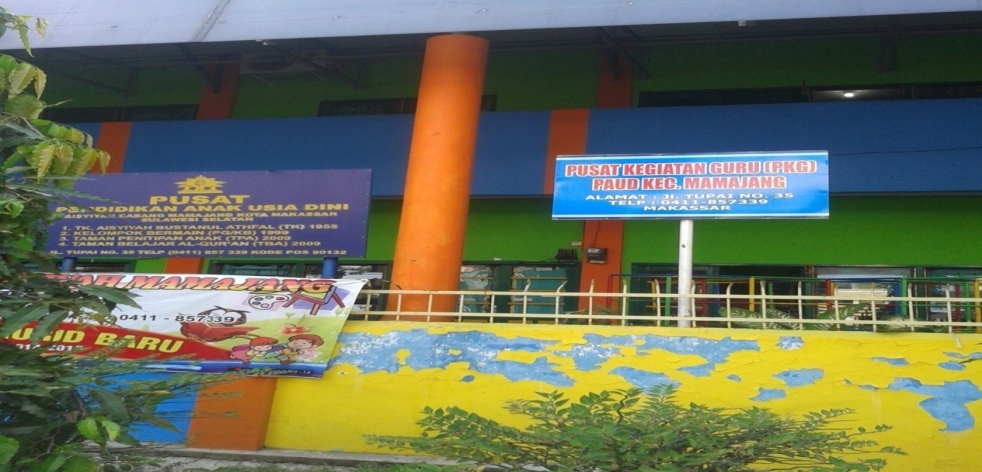 Gambar : lokasi tempat penelitian taman-kanak-kanak Aisyiyah Mamajang Kota Makassar.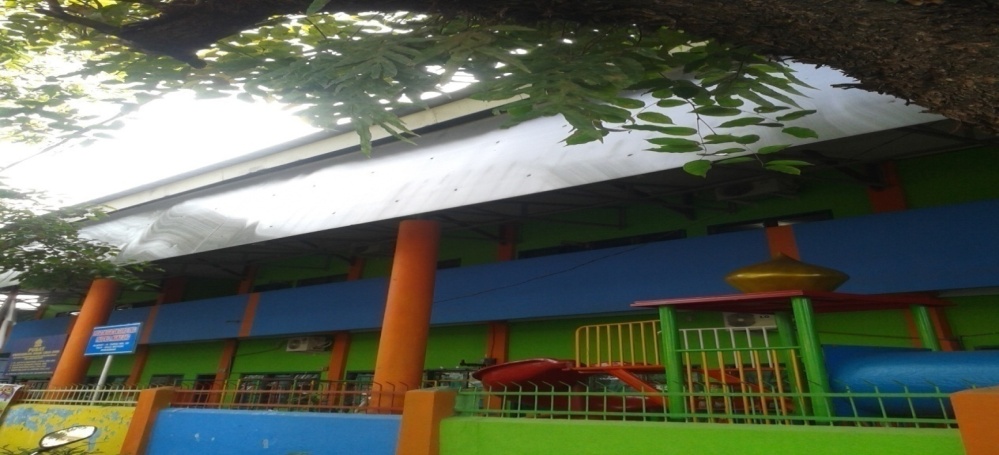 Gambar : lokasi tempat penelitian taman-kanak-kanak Aisyiyah Mamajang KotaMakassar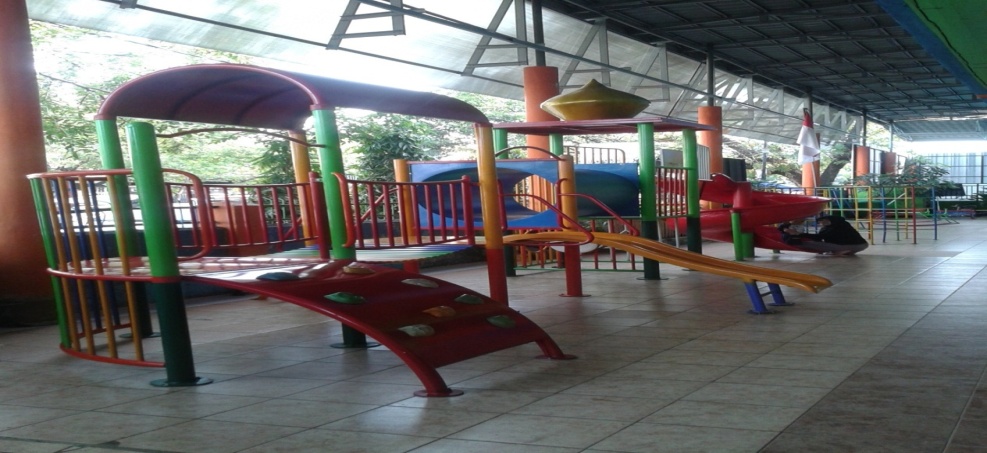 Gambar : Halaman bermain Taman Kanak-Kanak Aisyiyah Mamajang Kota Makassar.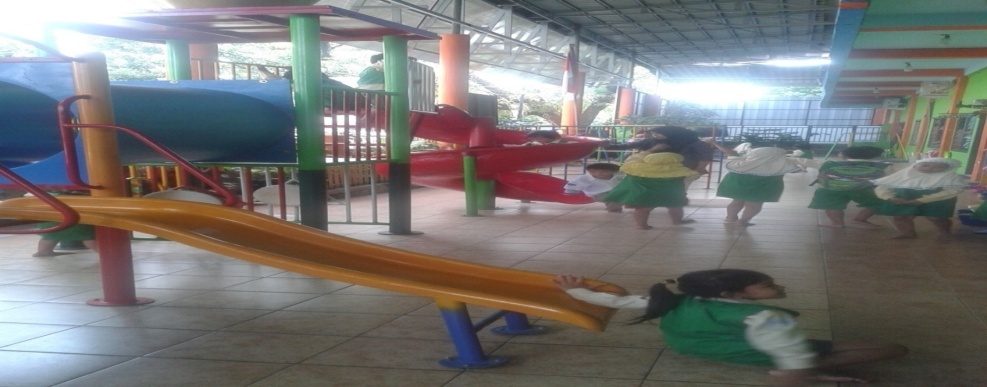 Gambar : Halaman bermain Taman Kanak-Kanak Aisyiyah Mamajang Kota Makassar.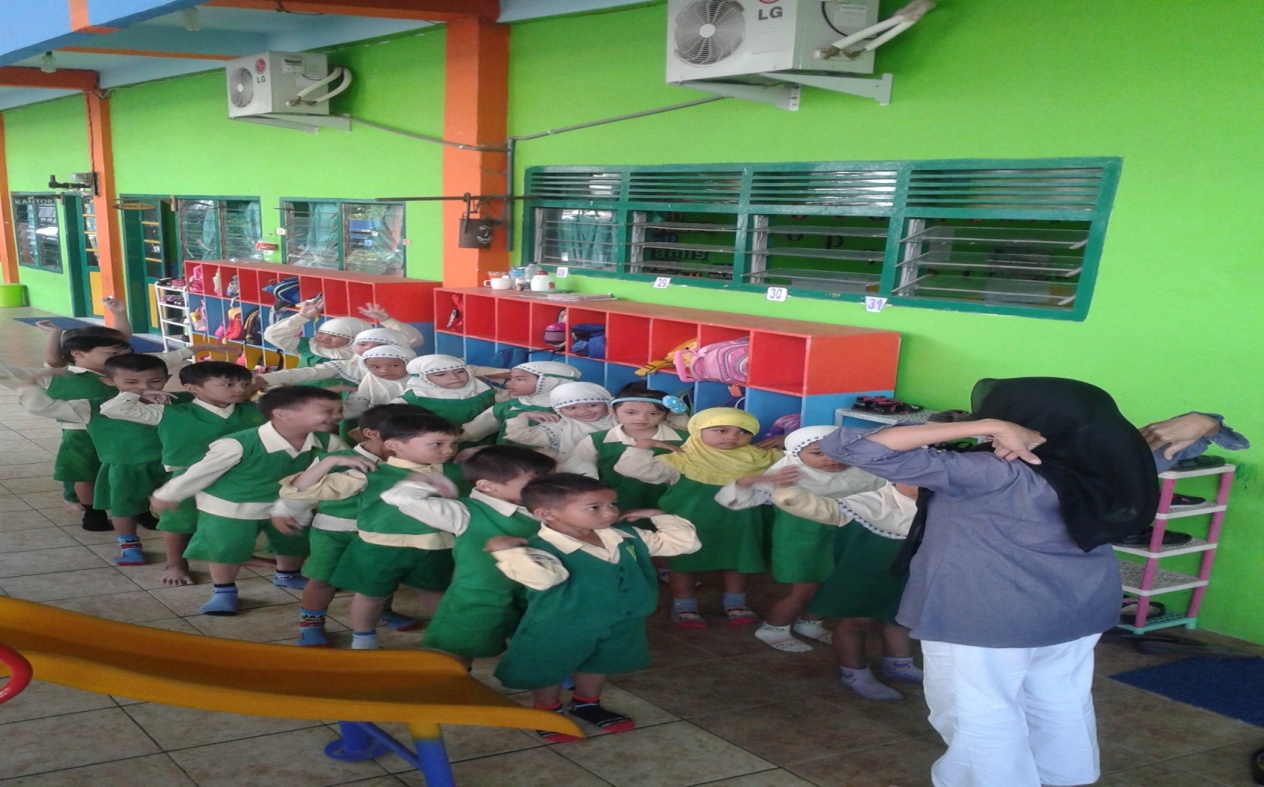 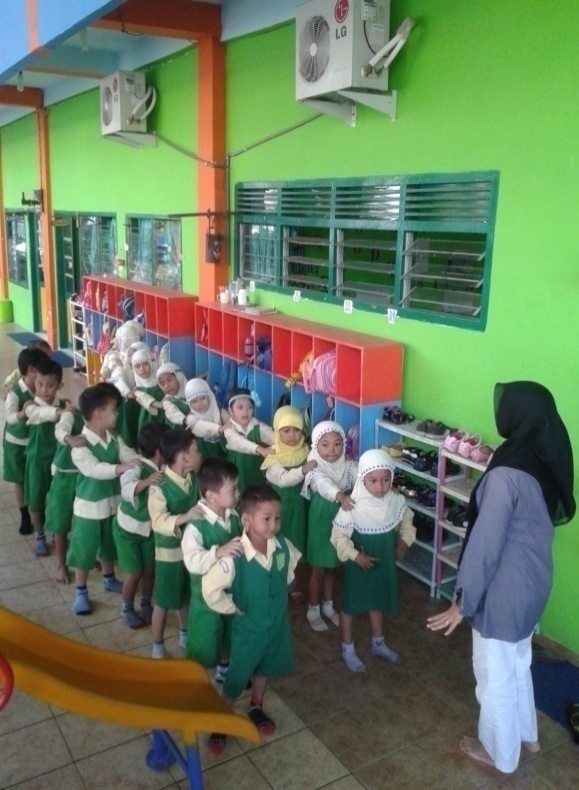 Gambar : pada saat anak melakukan baris – berbaris di depan kelas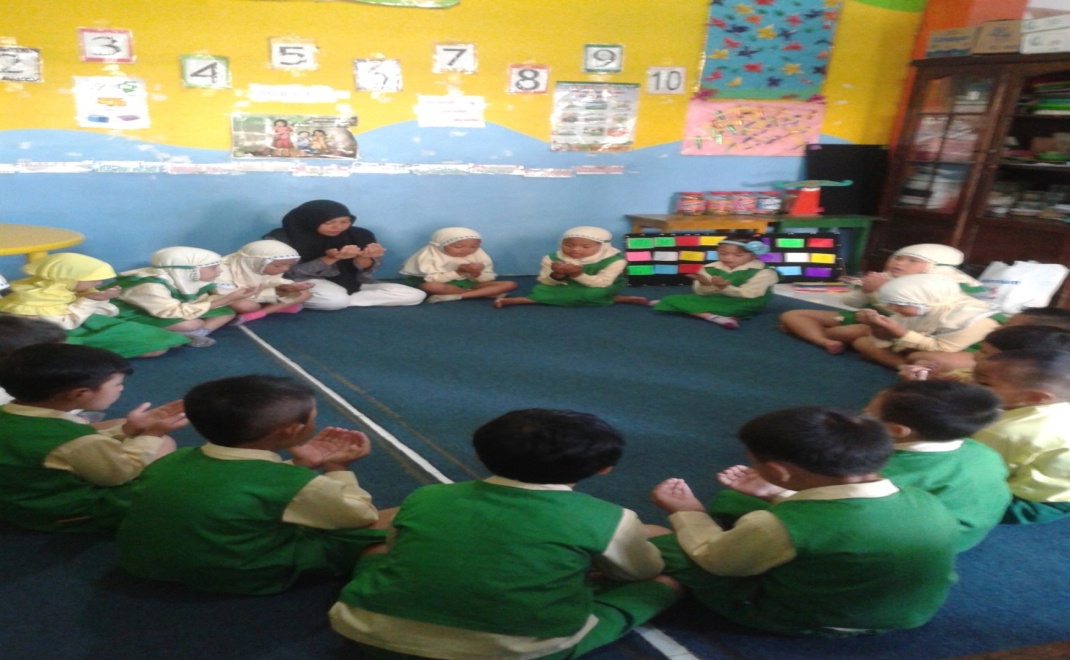 Gambar : pada saat anak dan guru melakukan berdoa sebelum dan sesudah melaksanakan kegiatan							Siklus IPertemuan I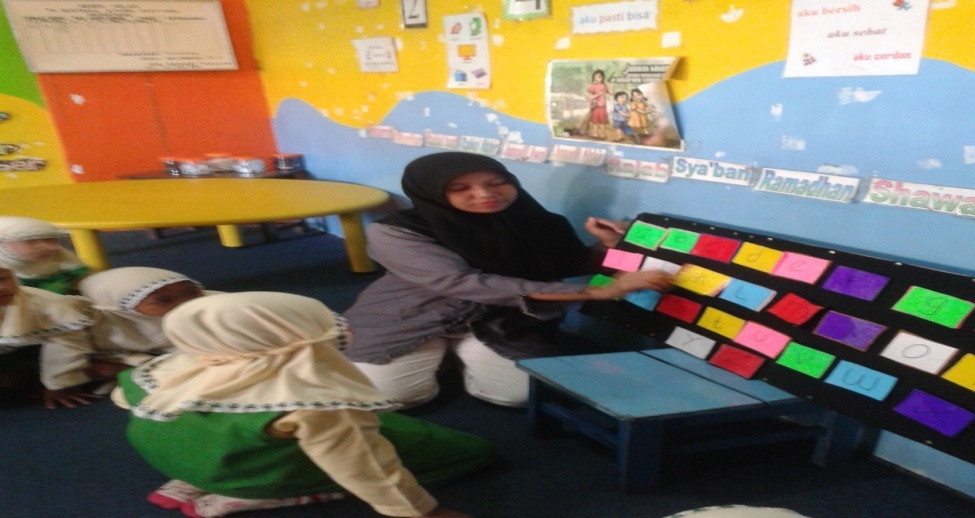 Gambar : pada saat guru memperkenalkan huruf pada anak didik dengan menggunakan kartu huruf di papan flanel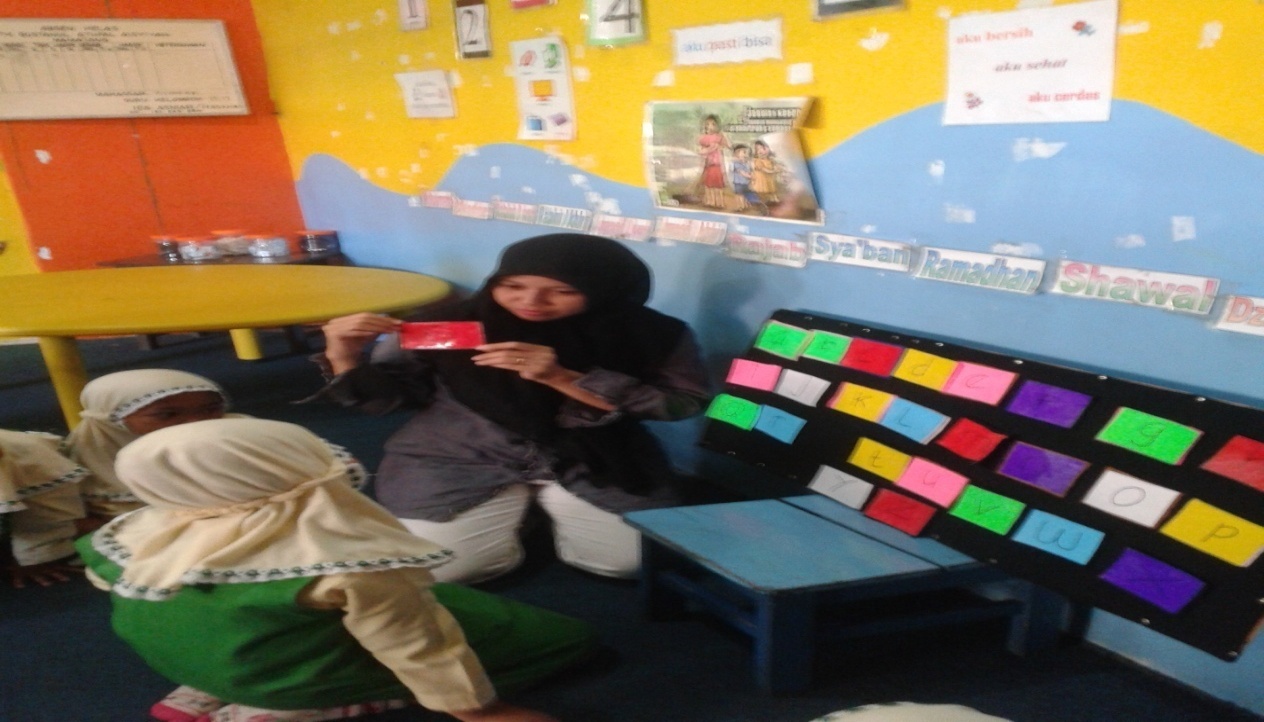 Gambar : pada saat guru menanyakan beberapa huruf kepada anak didik 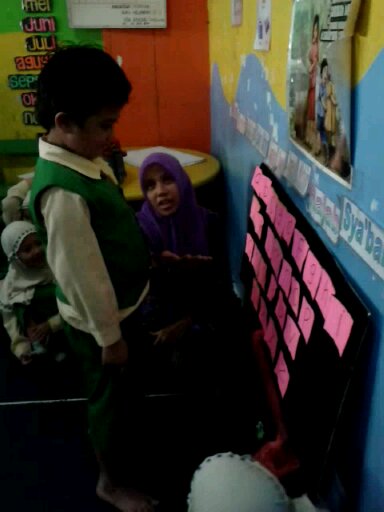 Gambar : pada saat guru memanggil salah satu anak untuk menugasi memilih beberapa huruf yang tertempel dan membacanya keras-keras.Pertemuan II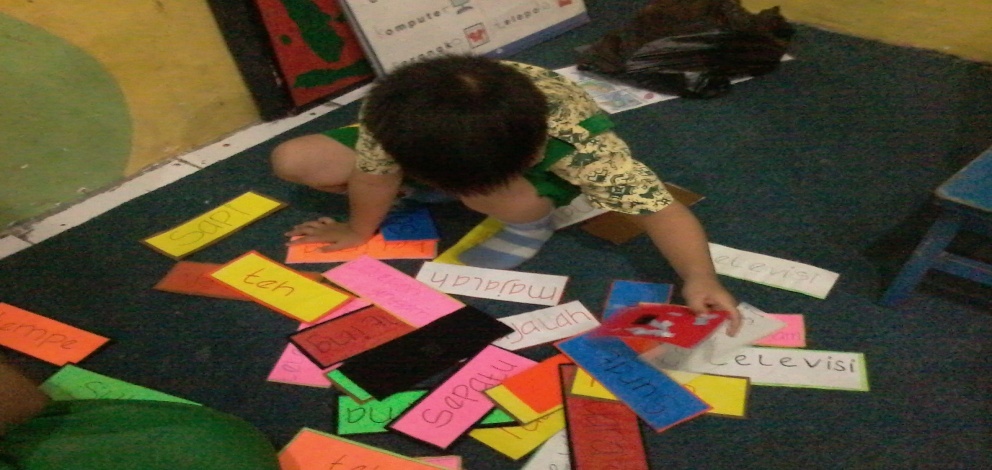 Gambar : pada saat anak sedang mencari kartu huruf untuk menempelkan di papan flannel  mengelompokkan tulisan kata yang mempunyai huruf awal yang sama.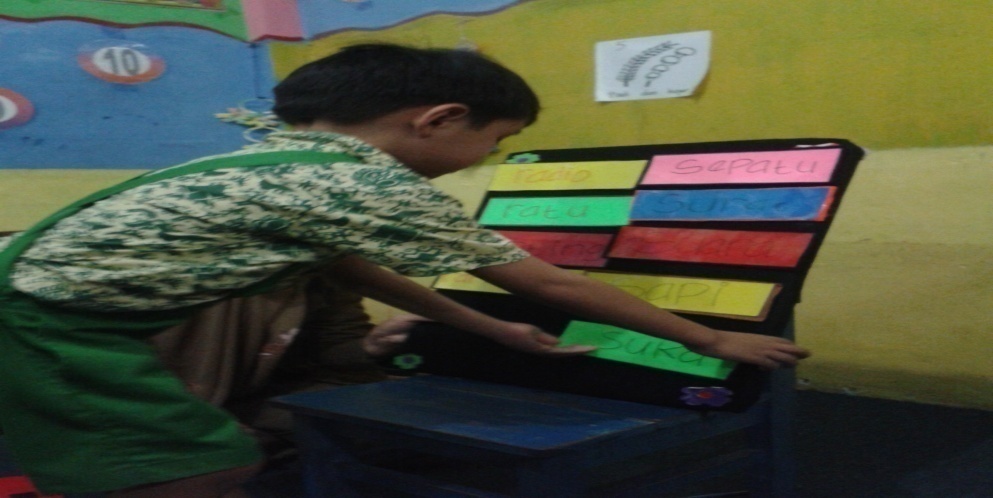 Gambar : pada saat anak melakukan kegiatan mengelompokkan tulisan kata yang    mempunyai huruf awal yang sama.Pertemuan III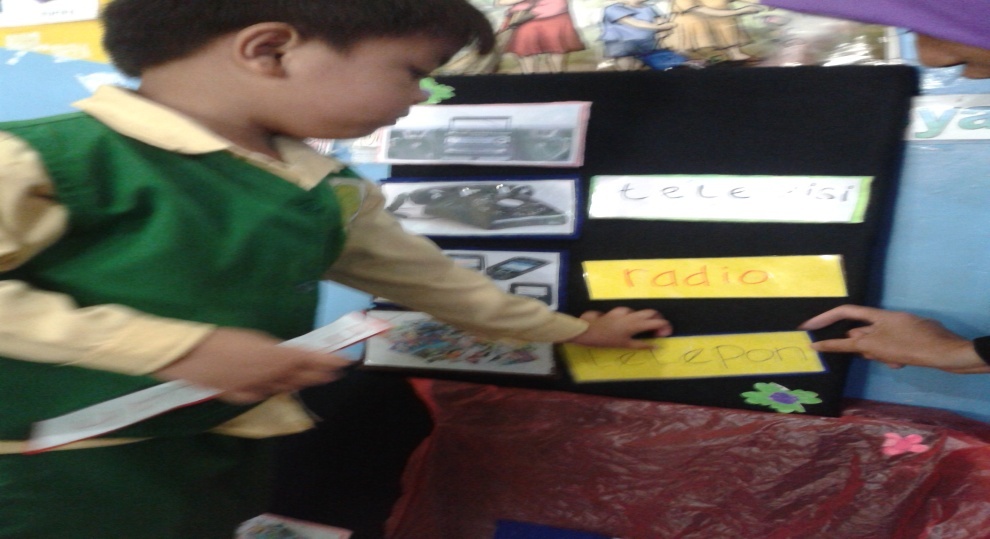 Gambar : pada saat anak masih kurang melakukan kegiatan menghubungkan gambar dengan kata.Siklus IIPertemuan I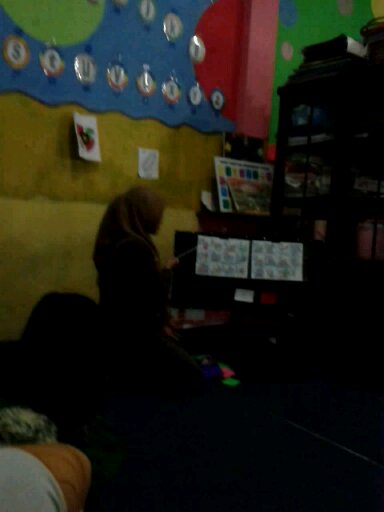 Gambar : pada saat guru menggunakan cara lain untuk memperkenalkan huruf pada anak.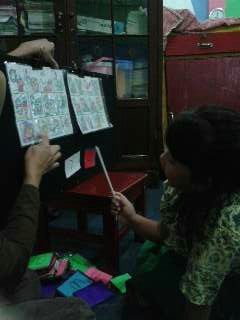 Gambar : pada saat guru memperkenalkan huruf  bergambar kepada anak didik.Pertemuan II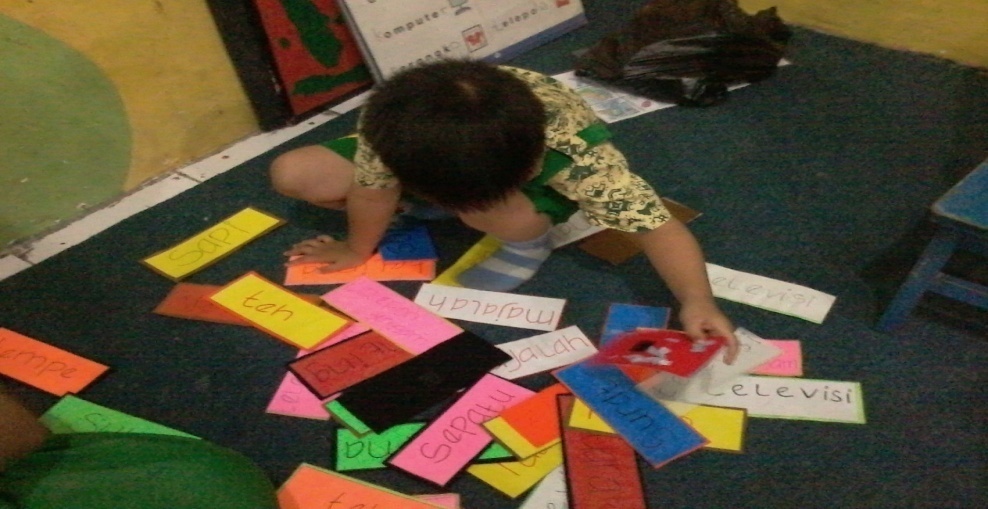 Gambar : pada saat anak memulai mencari kartu huruf untuk mengelompokkan tulisan kata yang mempunyai huruf awal yang sama.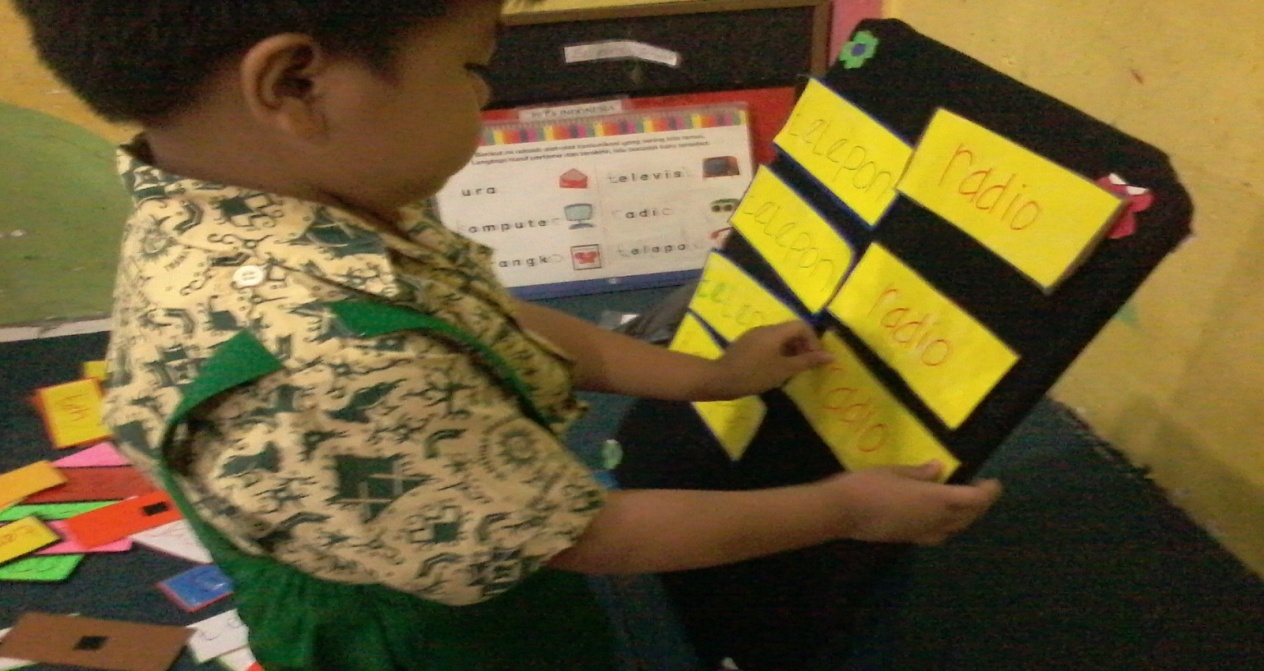 Gambar :  pada saat anak melakukan mengelompokkan tulisan kata yang mempunyai 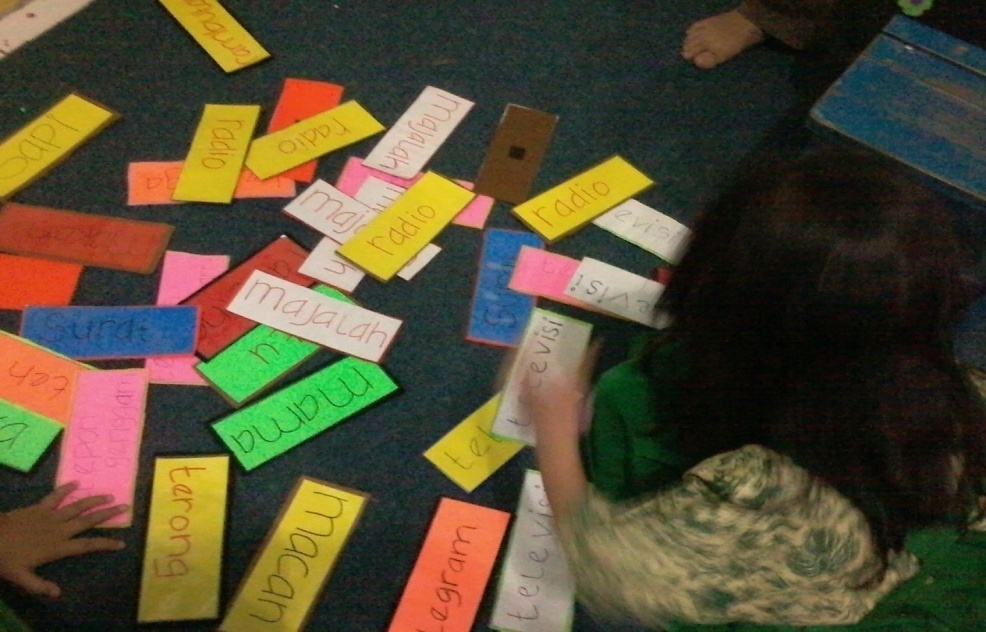 Gambar : pada saat anak mencari kartu huruf untuk menempelkan di papan flanel dalam mengelompokkan tulisan kata yang mempunyai huruf awal yang sama.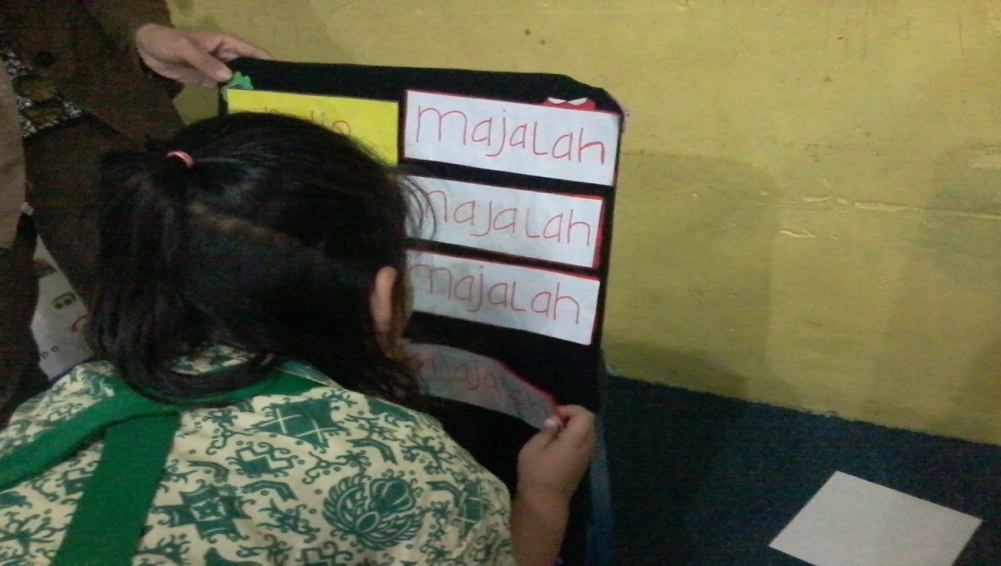 Gambar :  pada saat anak melakukan tulisan kata yang mempunyai huruf awal yang sama.Pertemuan III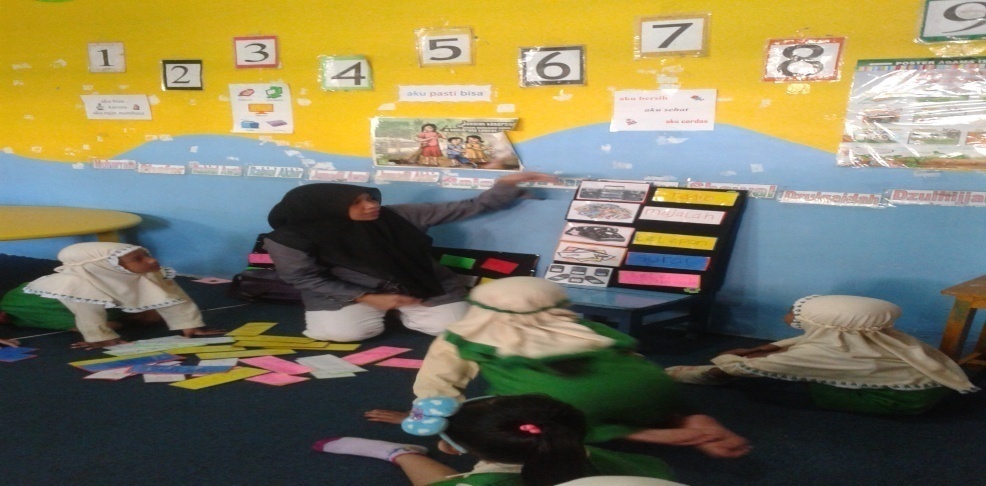 Gambar : pada saat guru menerangkan proses melalukan kegiatan  menghubungkan gambar dengan kata.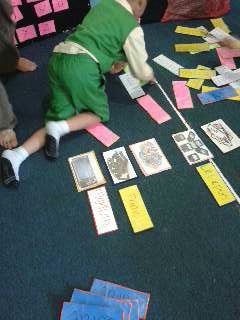 Gambar : pada saat anak mencari kartu huruf sesuai dengan gambar dan katanya.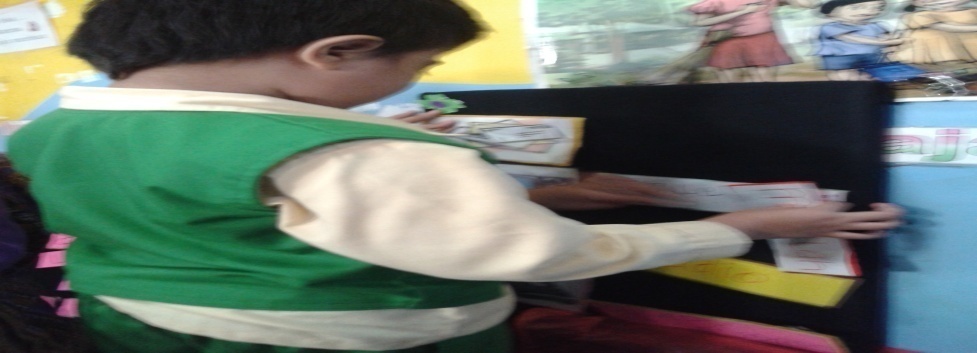 Gambar : pada saat anak sudah mampu melakukan kegiatan menghubungkan gambar dengan kata.Variabel Indikator No. Item                                                         Meningkatkan Kemampuan Mengenal huruf  anakMengenal huruf awal dari nama-nama benda yang ada di sekitarannya.Menghubungkan   gambar  benda dengan kata.Mengelompokkan tulisan kata yang mempunyai huruf yang sama.Perencanaan Menentukan temaMembuat rencana kegiatan harian, menentukan materi yang diajarkan.Membuat lembar observasi anak dan lembar observasi kegiatan guru.Mengindentifiasi keadaan anak sebelum meneliti.Menyiapkan acuan/media untuk mengenalkan huruf vokal2.Pelaksanaan1.  Memperkenalkan tema2.  Menyampaikan materi3. Guru menjelaskan cara menempel huruf di kartu huruf dengan papan flannel.4. Memberikan latihan5.Membimbing anak yang mengalami kesulitan dalam membaca huruf.ObservasiMemantau kegiatan anak dan guru berdasarkan pedoman observasi yang telah dibuat.Menganalisis hasil observasi kegiatan anak.4.Refleksi 1. Mendiskusikan kelemahan-kelemahan yang terdapat pada hasil refleksi sehingga bisa diadakan perbaikkan pada siklus berikutnya.Mengenal huruf awal dari nama-nama benda yang ada di sekitarannya.Kemampuan anak mensesuaikan gambar dengan kata.Kemampuan anak  menyebutkan kata-kata yang mempunyai huruf awal yang sama misal : telepon,telegram,televisiGuru menentukan tema/sub tema.Guru membuat rencana kegiatan harian (RKH).Guru membuat lembar observasi kegiatan anak didik dan guru. Guru mengindentifikasi anak sebelum melakukan penelitian.Guru menyiapkan acuan akan dipakai anak.Guru menentukan tema yang akan diajarkan.Guru menyampaikan / menjelaskan mater/tema yang akan di ajarkan.Guru menanyakan beberapa huruf  kepada anak didik.Guru meminta anak didik berlatih membaca huruf, dan memberikan kesempatan pada anak untuk memilih huruf yang tertempel dan membacanya keras-keras.Guru membimbing anak yang mengalami kesulitan dalam membaca huruf.Memantau kegiatan anak dan guru berdasarkan pedoman berdasarkan pedoman observasi yang telah dibuat.Guru menganalisis hasil observasi kegiatan.Mendiskusikan kelemahan-kelemahan yang terdapat pada hasil refleksi.NO.Aspek Yang DinilaiPenilaianPenilaianKeteranganNO.Aspek Yang DinilaiYT1.2.3.334.a. menyediakan media huruf   dari nama-nama benda yang  ada disekitarannya.Menyediakan media gambar yang  mempunyai huruf yang sama kartu huruf.Menyediakan media menghubungkan gambar benda dengan kata.Menjelaskan media huruf dari nama-nama benda yang ada disekitarannya.Menjelaskan media cara mengelompokkan tulisan kata yang mempunyai huruf yang sama .Menjelaskan media cara menghubungkan gambar benda dengan kata.Membimbing media huruf dari nama-nama benda yang ada disekitarannya.Guru membimbing  anak cara mengelompokkan  tulisan kata yang mempunyai huruf awal yang sama.Guru membimbing anak cara menghubungkan gambar benda dengan kata.a. memberikan motivasi media huruf dari nama-nama benda yang ada disekitarannya.b. Memberikan motivasi bagi anak yang mampu mengelompokkan kelompok gambar yang memiliki bunyi/huruf  awal yang sama.c.  Memberikan motivasi bagi anak yang mampu menghubungkan gambar  benda dengan kata.Y = YaT =TidakNO.Aspek Yang DinilaiPenilaianPenilaianKeteranganNO.Aspek Yang DinilaiY   T1.2.3.334.Menyediakan media huruf dari nama-nama benda yang ada disekitarannya.Menyediakan media gambar yang  mempunyai huruf yang sama kartu huruf.Menyediakan media menghubungkan gambar dengan kata.Menjelaskan media huruf dari nama-nama benda yang ada disekitarannya.Menjelaskan media cara mengelompokkan tulisan kata yang mempunyai huruf yang sama .Menjelaskan media cara menghubungkan gambar dengan kata.Membimbing media huruf dari nama-nama benda yang ada disekitarannya.Guru membimbing  anak cara mengelompokkan  tulisan kata yang mempunyai huruf awal yang sama.Guru membimbing anak cara menghubungkan gambar dengan kata.memberikan motivasi media huruf dari nama-nama benda yang ada disekitarannyaMemberikan motivasi bagi anak yang mampu mengelompokkan kelompok gambar yang memiliki bunyi/huruf  awal yang sama.c. Memberikan motivasi bagi anak yang mampu menghubungkan gambar dengan kata.Y = YaT =TidakNo. Aspek yang DinilaiPenilaianPenilaianPenilaianKeteranganNo. Aspek yang Dinilai●√○Keterangan1.Mengenalkan huruf anak awal nama-nama benda yang ada di sekitarannya.anak sudah mampu mengenal huruf awal nama-nama benda yang ada di sekitarannya.anak mampu mengenal tpi hanya sebagian huruf awal nama-nama benda yang ada di sekitarannya.anak tidak mampu mengenal huruf awal nama-nama benda yang ada di sekitarannya.●=  Baik√= Cukup ○ = KurangNo. Aspek yang DinilaiPenilaianPenilaianPenilaianKeteranganNo. Aspek yang Dinilai	●√○Keterangan1.Mengelompokkan tulisan kata yang mempunyai huruf awal yang sama.anak sudah mampu  Mengelompokkan tulisan kata yang mempunyai huruf awal yang sama.anak mampu   Mengelompokkan sebagian tulisan kata yang mempunyai huruf awal yang sama..anak tidak mampu Mengelompokkan tulisan kata yang mempunyai huruf awal yang sama.●=  Baik√= Cukup○ = KurangNo. Aspek yang DinilaiPenilaianPenilaianPenilaianKeteranganNo. Aspek yang Dinilai●√○Keterangan1.Menghubungkan gambar dengan kata.Anak sudah mampu  Menghubungkan gambar dengan kata.Anak mampu Mengelompokkan sebagian tulisan kata yang mempunyai huruf awal yang sama..Anak tidak mampu  Mengelompokkan tulisan kata yang mempunyai huruf awal yang sama.●= Baik √= Cukup ○ = KurangNo. Aspek yang DinilaiPenilaianPenilaianPenilaianKeteranganNo. Aspek yang Dinilai●√○Keterangan1.Mengenalkan huruf anak awal nama-nama benda yang ada di sekitarannya.anak sudah mampu mengenal huruf awal nama-nama benda yang ada di sekitarannya.anak mampu mengenal tapi hanya sebagian huruf awal nama-nama benda yang ada di sekitarannya.anak tidak mampu mengenal huruf awal nama-nama benda yang ada di sekitarannya.●= Baik√= Cukup Baik○ = KurangNo. Aspek yang DinilaiPenilaianPenilaianPenilaianKeteranganNo. Aspek yang Dinilai	●√○Keterangan1.Mengelompokkan tulisan kata yang mempunyai huruf awal yang sama.anak mampu Mengelompokkan tulisan kata yang mempunyai huruf awal yang sama.anak mampu  Mengelompokkan sebagian tulisan kata yang mempunyai huruf awal yang sama..anak tidak mampu Mengelompokkan tulisan kata yang mempunyai huruf awal yang sama.●=  Baik√= Cukup○ = KurangNo. Aspek yang DinilaiPenilaianPenilaianPenilaianKeteranganNo. Aspek yang Dinilai●√○Keterangan1.Menghubungkan gambar dengan kata.anak sudah mampu Menghubungkan gambar dengan kata.anak mampu Mengelompokkan sebagian tulisan kata yang mempunyai huruf awal yang sama.anak tidak mampu Mengelompokkan tulisan kata yang mempunyai huruf awal yang sama.●= Baik √= Cukup ○ = KurangINDIKATORINDIKATORASPEK YANG DI NILAIASPEK YANG DI NILAIASPEK YANG DI NILAIASPEK YANG DI NILAIASPEK YANG DI NILAIASPEK YANG DI NILAIASPEK YANG DI NILAIASPEK YANG DI NILAIASPEK YANG DI NILAIKETERANGANINDIKATORINDIKATORMengenal huruf awal dari nama-nama yang ada di sekitarannyaMengenal huruf awal dari nama-nama yang ada di sekitarannyaMengenal huruf awal dari nama-nama yang ada di sekitarannyaMengelompokkan tulisan kata yang mempunyai huruf awal yang samaMengelompokkan tulisan kata yang mempunyai huruf awal yang samaMengelompokkan tulisan kata yang mempunyai huruf awal yang samaMenghubungkan gambar dengan kataMenghubungkan gambar dengan kataMenghubungkan gambar dengan kataKETERANGANNO.NAMA ANAK√O√O√oMengenal huruf awal dari nama-nama yang ada di sekitarannya. Jika anak sudah mampu Mengenal huruf awal dari nama-nama yang ada di sekitarannya  benar. Jika anak mampu mengenal tapi sebagian huruf awal dari nama-nama  benda yang ada di sekitarannya.O jika Anak tidak mampu Mengenal huruf awal dari nama-nama yang ada di sekitarannya1.Dafa √Mengenal huruf awal dari nama-nama yang ada di sekitarannya. Jika anak sudah mampu Mengenal huruf awal dari nama-nama yang ada di sekitarannya  benar. Jika anak mampu mengenal tapi sebagian huruf awal dari nama-nama  benda yang ada di sekitarannya.O jika Anak tidak mampu Mengenal huruf awal dari nama-nama yang ada di sekitarannya2.RifkyMengenal huruf awal dari nama-nama yang ada di sekitarannya. Jika anak sudah mampu Mengenal huruf awal dari nama-nama yang ada di sekitarannya  benar. Jika anak mampu mengenal tapi sebagian huruf awal dari nama-nama  benda yang ada di sekitarannya.O jika Anak tidak mampu Mengenal huruf awal dari nama-nama yang ada di sekitarannya3.Muh. Furqan Mengenal huruf awal dari nama-nama yang ada di sekitarannya. Jika anak sudah mampu Mengenal huruf awal dari nama-nama yang ada di sekitarannya  benar. Jika anak mampu mengenal tapi sebagian huruf awal dari nama-nama  benda yang ada di sekitarannya.O jika Anak tidak mampu Mengenal huruf awal dari nama-nama yang ada di sekitarannya4Muh. Febrian Mengenal huruf awal dari nama-nama yang ada di sekitarannya. Jika anak sudah mampu Mengenal huruf awal dari nama-nama yang ada di sekitarannya  benar. Jika anak mampu mengenal tapi sebagian huruf awal dari nama-nama  benda yang ada di sekitarannya.O jika Anak tidak mampu Mengenal huruf awal dari nama-nama yang ada di sekitarannya5CarissaMengenal huruf awal dari nama-nama yang ada di sekitarannya. Jika anak sudah mampu Mengenal huruf awal dari nama-nama yang ada di sekitarannya  benar. Jika anak mampu mengenal tapi sebagian huruf awal dari nama-nama  benda yang ada di sekitarannya.O jika Anak tidak mampu Mengenal huruf awal dari nama-nama yang ada di sekitarannya6.Atiqa Mengenal huruf awal dari nama-nama yang ada di sekitarannya. Jika anak sudah mampu Mengenal huruf awal dari nama-nama yang ada di sekitarannya  benar. Jika anak mampu mengenal tapi sebagian huruf awal dari nama-nama  benda yang ada di sekitarannya.O jika Anak tidak mampu Mengenal huruf awal dari nama-nama yang ada di sekitarannya7.Azahra Mengenal huruf awal dari nama-nama yang ada di sekitarannya. Jika anak sudah mampu Mengenal huruf awal dari nama-nama yang ada di sekitarannya  benar. Jika anak mampu mengenal tapi sebagian huruf awal dari nama-nama  benda yang ada di sekitarannya.O jika Anak tidak mampu Mengenal huruf awal dari nama-nama yang ada di sekitarannya8.Muh. IklalMengenal huruf awal dari nama-nama yang ada di sekitarannya. Jika anak sudah mampu Mengenal huruf awal dari nama-nama yang ada di sekitarannya  benar. Jika anak mampu mengenal tapi sebagian huruf awal dari nama-nama  benda yang ada di sekitarannya.O jika Anak tidak mampu Mengenal huruf awal dari nama-nama yang ada di sekitarannya9.Muh. FatraMengenal huruf awal dari nama-nama yang ada di sekitarannya. Jika anak sudah mampu Mengenal huruf awal dari nama-nama yang ada di sekitarannya  benar. Jika anak mampu mengenal tapi sebagian huruf awal dari nama-nama  benda yang ada di sekitarannya.O jika Anak tidak mampu Mengenal huruf awal dari nama-nama yang ada di sekitarannya10.Ana AndanaMengenal huruf awal dari nama-nama yang ada di sekitarannya. Jika anak sudah mampu Mengenal huruf awal dari nama-nama yang ada di sekitarannya  benar. Jika anak mampu mengenal tapi sebagian huruf awal dari nama-nama  benda yang ada di sekitarannya.O jika Anak tidak mampu Mengenal huruf awal dari nama-nama yang ada di sekitarannya11.NursyiahMengenal huruf awal dari nama-nama yang ada di sekitarannya. Jika anak sudah mampu Mengenal huruf awal dari nama-nama yang ada di sekitarannya  benar. Jika anak mampu mengenal tapi sebagian huruf awal dari nama-nama  benda yang ada di sekitarannya.O jika Anak tidak mampu Mengenal huruf awal dari nama-nama yang ada di sekitarannya12.Muh.DafaMengenal huruf awal dari nama-nama yang ada di sekitarannya. Jika anak sudah mampu Mengenal huruf awal dari nama-nama yang ada di sekitarannya  benar. Jika anak mampu mengenal tapi sebagian huruf awal dari nama-nama  benda yang ada di sekitarannya.O jika Anak tidak mampu Mengenal huruf awal dari nama-nama yang ada di sekitarannya13.Syakila dyaMengenal huruf awal dari nama-nama yang ada di sekitarannya. Jika anak sudah mampu Mengenal huruf awal dari nama-nama yang ada di sekitarannya  benar. Jika anak mampu mengenal tapi sebagian huruf awal dari nama-nama  benda yang ada di sekitarannya.O jika Anak tidak mampu Mengenal huruf awal dari nama-nama yang ada di sekitarannya14.Melani putridMengenal huruf awal dari nama-nama yang ada di sekitarannya. Jika anak sudah mampu Mengenal huruf awal dari nama-nama yang ada di sekitarannya  benar. Jika anak mampu mengenal tapi sebagian huruf awal dari nama-nama  benda yang ada di sekitarannya.O jika Anak tidak mampu Mengenal huruf awal dari nama-nama yang ada di sekitarannya15.Muh. Adri Mengenal huruf awal dari nama-nama yang ada di sekitarannya. Jika anak sudah mampu Mengenal huruf awal dari nama-nama yang ada di sekitarannya  benar. Jika anak mampu mengenal tapi sebagian huruf awal dari nama-nama  benda yang ada di sekitarannya.O jika Anak tidak mampu Mengenal huruf awal dari nama-nama yang ada di sekitarannyaINDIKATORINDIKATORASPEK YANG DI NILAIASPEK YANG DI NILAIASPEK YANG DI NILAIASPEK YANG DI NILAIASPEK YANG DI NILAIASPEK YANG DI NILAIASPEK YANG DI NILAIASPEK YANG DI NILAIASPEK YANG DI NILAIKETERANGANMengelompokkan tulisan kata yang mempunyai huruf awal yang samaINDIKATORINDIKATORMengenal huruf awal dari nama-nama yang ada di sekitarannyaMengenal huruf awal dari nama-nama yang ada di sekitarannyaMengenal huruf awal dari nama-nama yang ada di sekitarannyaMengelompokkan tulisan kata yang mempunyai huruf awal yang samaMengelompokkan tulisan kata yang mempunyai huruf awal yang samaMengelompokkan tulisan kata yang mempunyai huruf awal yang samaMenghubungkan gambar dengan kataMenghubungkan gambar dengan kataMenghubungkan gambar dengan kataKETERANGANMengelompokkan tulisan kata yang mempunyai huruf awal yang samaNO.NAMA ANAK√O√o√o Jika Anak sudah mampu dalam Mengelompokkan tulisan kata yang mempunyai huruf awal yang sama dengan benar.  Jika Anak  mampu  Mengelompokkan   sebagian tulisan kata  yang mempunyai huruf  awal yang sama. O Anak tidak mampu Mengelompokkan tulisan kata yang mempunyai huruf awal yang sama1.Dafa  Jika Anak sudah mampu dalam Mengelompokkan tulisan kata yang mempunyai huruf awal yang sama dengan benar.  Jika Anak  mampu  Mengelompokkan   sebagian tulisan kata  yang mempunyai huruf  awal yang sama. O Anak tidak mampu Mengelompokkan tulisan kata yang mempunyai huruf awal yang sama2.Rifky Jika Anak sudah mampu dalam Mengelompokkan tulisan kata yang mempunyai huruf awal yang sama dengan benar.  Jika Anak  mampu  Mengelompokkan   sebagian tulisan kata  yang mempunyai huruf  awal yang sama. O Anak tidak mampu Mengelompokkan tulisan kata yang mempunyai huruf awal yang sama3.Muh. Furqan √ Jika Anak sudah mampu dalam Mengelompokkan tulisan kata yang mempunyai huruf awal yang sama dengan benar.  Jika Anak  mampu  Mengelompokkan   sebagian tulisan kata  yang mempunyai huruf  awal yang sama. O Anak tidak mampu Mengelompokkan tulisan kata yang mempunyai huruf awal yang sama4Muh. Febrian √ Jika Anak sudah mampu dalam Mengelompokkan tulisan kata yang mempunyai huruf awal yang sama dengan benar.  Jika Anak  mampu  Mengelompokkan   sebagian tulisan kata  yang mempunyai huruf  awal yang sama. O Anak tidak mampu Mengelompokkan tulisan kata yang mempunyai huruf awal yang sama5Carissa√ Jika Anak sudah mampu dalam Mengelompokkan tulisan kata yang mempunyai huruf awal yang sama dengan benar.  Jika Anak  mampu  Mengelompokkan   sebagian tulisan kata  yang mempunyai huruf  awal yang sama. O Anak tidak mampu Mengelompokkan tulisan kata yang mempunyai huruf awal yang sama6.Atiqa √ Jika Anak sudah mampu dalam Mengelompokkan tulisan kata yang mempunyai huruf awal yang sama dengan benar.  Jika Anak  mampu  Mengelompokkan   sebagian tulisan kata  yang mempunyai huruf  awal yang sama. O Anak tidak mampu Mengelompokkan tulisan kata yang mempunyai huruf awal yang sama7.Azahra √ Jika Anak sudah mampu dalam Mengelompokkan tulisan kata yang mempunyai huruf awal yang sama dengan benar.  Jika Anak  mampu  Mengelompokkan   sebagian tulisan kata  yang mempunyai huruf  awal yang sama. O Anak tidak mampu Mengelompokkan tulisan kata yang mempunyai huruf awal yang sama8.Muh. Iklal√ Jika Anak sudah mampu dalam Mengelompokkan tulisan kata yang mempunyai huruf awal yang sama dengan benar.  Jika Anak  mampu  Mengelompokkan   sebagian tulisan kata  yang mempunyai huruf  awal yang sama. O Anak tidak mampu Mengelompokkan tulisan kata yang mempunyai huruf awal yang sama9.Muh. Fatra√ Jika Anak sudah mampu dalam Mengelompokkan tulisan kata yang mempunyai huruf awal yang sama dengan benar.  Jika Anak  mampu  Mengelompokkan   sebagian tulisan kata  yang mempunyai huruf  awal yang sama. O Anak tidak mampu Mengelompokkan tulisan kata yang mempunyai huruf awal yang sama10.Ana Andana√ Jika Anak sudah mampu dalam Mengelompokkan tulisan kata yang mempunyai huruf awal yang sama dengan benar.  Jika Anak  mampu  Mengelompokkan   sebagian tulisan kata  yang mempunyai huruf  awal yang sama. O Anak tidak mampu Mengelompokkan tulisan kata yang mempunyai huruf awal yang sama11.Nursyiah Jika Anak sudah mampu dalam Mengelompokkan tulisan kata yang mempunyai huruf awal yang sama dengan benar.  Jika Anak  mampu  Mengelompokkan   sebagian tulisan kata  yang mempunyai huruf  awal yang sama. O Anak tidak mampu Mengelompokkan tulisan kata yang mempunyai huruf awal yang sama12.Muh.Dafa Jika Anak sudah mampu dalam Mengelompokkan tulisan kata yang mempunyai huruf awal yang sama dengan benar.  Jika Anak  mampu  Mengelompokkan   sebagian tulisan kata  yang mempunyai huruf  awal yang sama. O Anak tidak mampu Mengelompokkan tulisan kata yang mempunyai huruf awal yang sama13.Syakila dya Jika Anak sudah mampu dalam Mengelompokkan tulisan kata yang mempunyai huruf awal yang sama dengan benar.  Jika Anak  mampu  Mengelompokkan   sebagian tulisan kata  yang mempunyai huruf  awal yang sama. O Anak tidak mampu Mengelompokkan tulisan kata yang mempunyai huruf awal yang sama14.Melani putri Jika Anak sudah mampu dalam Mengelompokkan tulisan kata yang mempunyai huruf awal yang sama dengan benar.  Jika Anak  mampu  Mengelompokkan   sebagian tulisan kata  yang mempunyai huruf  awal yang sama. O Anak tidak mampu Mengelompokkan tulisan kata yang mempunyai huruf awal yang sama15.Muh. Adri  Jika Anak sudah mampu dalam Mengelompokkan tulisan kata yang mempunyai huruf awal yang sama dengan benar.  Jika Anak  mampu  Mengelompokkan   sebagian tulisan kata  yang mempunyai huruf  awal yang sama. O Anak tidak mampu Mengelompokkan tulisan kata yang mempunyai huruf awal yang samaINDIKATORINDIKATORASPEK YANG DI NILAIASPEK YANG DI NILAIASPEK YANG DI NILAIASPEK YANG DI NILAIASPEK YANG DI NILAIASPEK YANG DI NILAIASPEK YANG DI NILAIASPEK YANG DI NILAIASPEK YANG DI NILAIKETERANGANINDIKATORINDIKATORMengenal huruf awal dari nama-nama yang ada di sekitarannyaMengenal huruf awal dari nama-nama yang ada di sekitarannyaMengenal huruf awal dari nama-nama yang ada di sekitarannyaMengelompokkan tulisan kata yang mempunyai huruf awal yang samaMengelompokkan tulisan kata yang mempunyai huruf awal yang samaMengelompokkan tulisan kata yang mempunyai huruf awal yang samaMenghubungkan gambar dengan kataMenghubungkan gambar dengan kataMenghubungkan gambar dengan kataKETERANGANNO.NAMA ANAK√O√O√OMenghubungkan gambar dengan kata.Anak mampu Menghubungkan gambar dengan kata dengan benar.√ Anak mampu Menghubungkan sebagian  gambar dengan kata.O Anak tidak mampu  Menghubungkan gambar dengan kata namun belum tepat.1.Dafa Menghubungkan gambar dengan kata.Anak mampu Menghubungkan gambar dengan kata dengan benar.√ Anak mampu Menghubungkan sebagian  gambar dengan kata.O Anak tidak mampu  Menghubungkan gambar dengan kata namun belum tepat.2.RifkyMenghubungkan gambar dengan kata.Anak mampu Menghubungkan gambar dengan kata dengan benar.√ Anak mampu Menghubungkan sebagian  gambar dengan kata.O Anak tidak mampu  Menghubungkan gambar dengan kata namun belum tepat.3.Muh. Furqan Menghubungkan gambar dengan kata.Anak mampu Menghubungkan gambar dengan kata dengan benar.√ Anak mampu Menghubungkan sebagian  gambar dengan kata.O Anak tidak mampu  Menghubungkan gambar dengan kata namun belum tepat.4Muh. Febrian Menghubungkan gambar dengan kata.Anak mampu Menghubungkan gambar dengan kata dengan benar.√ Anak mampu Menghubungkan sebagian  gambar dengan kata.O Anak tidak mampu  Menghubungkan gambar dengan kata namun belum tepat.5Carissa√Menghubungkan gambar dengan kata.Anak mampu Menghubungkan gambar dengan kata dengan benar.√ Anak mampu Menghubungkan sebagian  gambar dengan kata.O Anak tidak mampu  Menghubungkan gambar dengan kata namun belum tepat.6.Atiqa Menghubungkan gambar dengan kata.Anak mampu Menghubungkan gambar dengan kata dengan benar.√ Anak mampu Menghubungkan sebagian  gambar dengan kata.O Anak tidak mampu  Menghubungkan gambar dengan kata namun belum tepat.7.Azahra Menghubungkan gambar dengan kata.Anak mampu Menghubungkan gambar dengan kata dengan benar.√ Anak mampu Menghubungkan sebagian  gambar dengan kata.O Anak tidak mampu  Menghubungkan gambar dengan kata namun belum tepat.8.Muh. Iklal√Menghubungkan gambar dengan kata.Anak mampu Menghubungkan gambar dengan kata dengan benar.√ Anak mampu Menghubungkan sebagian  gambar dengan kata.O Anak tidak mampu  Menghubungkan gambar dengan kata namun belum tepat.9.Muh. FatraMenghubungkan gambar dengan kata.Anak mampu Menghubungkan gambar dengan kata dengan benar.√ Anak mampu Menghubungkan sebagian  gambar dengan kata.O Anak tidak mampu  Menghubungkan gambar dengan kata namun belum tepat.10.Ana AndanaMenghubungkan gambar dengan kata.Anak mampu Menghubungkan gambar dengan kata dengan benar.√ Anak mampu Menghubungkan sebagian  gambar dengan kata.O Anak tidak mampu  Menghubungkan gambar dengan kata namun belum tepat.11.Nursyiah√Menghubungkan gambar dengan kata.Anak mampu Menghubungkan gambar dengan kata dengan benar.√ Anak mampu Menghubungkan sebagian  gambar dengan kata.O Anak tidak mampu  Menghubungkan gambar dengan kata namun belum tepat.12.Muh.DafaMenghubungkan gambar dengan kata.Anak mampu Menghubungkan gambar dengan kata dengan benar.√ Anak mampu Menghubungkan sebagian  gambar dengan kata.O Anak tidak mampu  Menghubungkan gambar dengan kata namun belum tepat.13.Syakila dyaMenghubungkan gambar dengan kata.Anak mampu Menghubungkan gambar dengan kata dengan benar.√ Anak mampu Menghubungkan sebagian  gambar dengan kata.O Anak tidak mampu  Menghubungkan gambar dengan kata namun belum tepat.14.Melani putriMenghubungkan gambar dengan kata.Anak mampu Menghubungkan gambar dengan kata dengan benar.√ Anak mampu Menghubungkan sebagian  gambar dengan kata.O Anak tidak mampu  Menghubungkan gambar dengan kata namun belum tepat.15.Muh. Adri Menghubungkan gambar dengan kata.Anak mampu Menghubungkan gambar dengan kata dengan benar.√ Anak mampu Menghubungkan sebagian  gambar dengan kata.O Anak tidak mampu  Menghubungkan gambar dengan kata namun belum tepat.INDIKATORINDIKATORASPEK YANG DI NILAIASPEK YANG DI NILAIASPEK YANG DI NILAIASPEK YANG DI NILAIASPEK YANG DI NILAIASPEK YANG DI NILAIASPEK YANG DI NILAIASPEK YANG DI NILAIASPEK YANG DI NILAIKETERANGANINDIKATORINDIKATORMengenal huruf awal dari nama-nama yang ada di sekitarannyaMengenal huruf awal dari nama-nama yang ada di sekitarannyaMengenal huruf awal dari nama-nama yang ada di sekitarannyaMengelompokkan tulisan kata yang mempunyai huruf awal yang samaMengelompokkan tulisan kata yang mempunyai huruf awal yang samaMengelompokkan tulisan kata yang mempunyai huruf awal yang samaMenghubungkan gambar dengan kataMenghubungkan gambar dengan kataMenghubungkan gambar dengan kataKETERANGANNO.NAMA ANAK√O√o√OMengenal huruf awal dari nama-nama yang ada di sekitarannya. Anak sudah mampu Mengenal huruf awal dari nama-nama yang ada di sekitarannya. Anak mampu Mengenal sebagaian huruf awal dari nama-nama yang ada di sekitarannya.O  Anak tidak mampu  Mengenal huruf awal dari nama-nama yang ada di sekitarannya1.Dafa Mengenal huruf awal dari nama-nama yang ada di sekitarannya. Anak sudah mampu Mengenal huruf awal dari nama-nama yang ada di sekitarannya. Anak mampu Mengenal sebagaian huruf awal dari nama-nama yang ada di sekitarannya.O  Anak tidak mampu  Mengenal huruf awal dari nama-nama yang ada di sekitarannya2.RifkyMengenal huruf awal dari nama-nama yang ada di sekitarannya. Anak sudah mampu Mengenal huruf awal dari nama-nama yang ada di sekitarannya. Anak mampu Mengenal sebagaian huruf awal dari nama-nama yang ada di sekitarannya.O  Anak tidak mampu  Mengenal huruf awal dari nama-nama yang ada di sekitarannya3.Muh. Furqan Mengenal huruf awal dari nama-nama yang ada di sekitarannya. Anak sudah mampu Mengenal huruf awal dari nama-nama yang ada di sekitarannya. Anak mampu Mengenal sebagaian huruf awal dari nama-nama yang ada di sekitarannya.O  Anak tidak mampu  Mengenal huruf awal dari nama-nama yang ada di sekitarannya4Muh. Febrian Mengenal huruf awal dari nama-nama yang ada di sekitarannya. Anak sudah mampu Mengenal huruf awal dari nama-nama yang ada di sekitarannya. Anak mampu Mengenal sebagaian huruf awal dari nama-nama yang ada di sekitarannya.O  Anak tidak mampu  Mengenal huruf awal dari nama-nama yang ada di sekitarannya5CarissaMengenal huruf awal dari nama-nama yang ada di sekitarannya. Anak sudah mampu Mengenal huruf awal dari nama-nama yang ada di sekitarannya. Anak mampu Mengenal sebagaian huruf awal dari nama-nama yang ada di sekitarannya.O  Anak tidak mampu  Mengenal huruf awal dari nama-nama yang ada di sekitarannya6.Atiqa Mengenal huruf awal dari nama-nama yang ada di sekitarannya. Anak sudah mampu Mengenal huruf awal dari nama-nama yang ada di sekitarannya. Anak mampu Mengenal sebagaian huruf awal dari nama-nama yang ada di sekitarannya.O  Anak tidak mampu  Mengenal huruf awal dari nama-nama yang ada di sekitarannya7.Azahra Mengenal huruf awal dari nama-nama yang ada di sekitarannya. Anak sudah mampu Mengenal huruf awal dari nama-nama yang ada di sekitarannya. Anak mampu Mengenal sebagaian huruf awal dari nama-nama yang ada di sekitarannya.O  Anak tidak mampu  Mengenal huruf awal dari nama-nama yang ada di sekitarannya8.Muh. IklalMengenal huruf awal dari nama-nama yang ada di sekitarannya. Anak sudah mampu Mengenal huruf awal dari nama-nama yang ada di sekitarannya. Anak mampu Mengenal sebagaian huruf awal dari nama-nama yang ada di sekitarannya.O  Anak tidak mampu  Mengenal huruf awal dari nama-nama yang ada di sekitarannya9.Muh. FatraMengenal huruf awal dari nama-nama yang ada di sekitarannya. Anak sudah mampu Mengenal huruf awal dari nama-nama yang ada di sekitarannya. Anak mampu Mengenal sebagaian huruf awal dari nama-nama yang ada di sekitarannya.O  Anak tidak mampu  Mengenal huruf awal dari nama-nama yang ada di sekitarannya10.Ana AndanaMengenal huruf awal dari nama-nama yang ada di sekitarannya. Anak sudah mampu Mengenal huruf awal dari nama-nama yang ada di sekitarannya. Anak mampu Mengenal sebagaian huruf awal dari nama-nama yang ada di sekitarannya.O  Anak tidak mampu  Mengenal huruf awal dari nama-nama yang ada di sekitarannya11.NursyiahMengenal huruf awal dari nama-nama yang ada di sekitarannya. Anak sudah mampu Mengenal huruf awal dari nama-nama yang ada di sekitarannya. Anak mampu Mengenal sebagaian huruf awal dari nama-nama yang ada di sekitarannya.O  Anak tidak mampu  Mengenal huruf awal dari nama-nama yang ada di sekitarannya12.Muh.DafaMengenal huruf awal dari nama-nama yang ada di sekitarannya. Anak sudah mampu Mengenal huruf awal dari nama-nama yang ada di sekitarannya. Anak mampu Mengenal sebagaian huruf awal dari nama-nama yang ada di sekitarannya.O  Anak tidak mampu  Mengenal huruf awal dari nama-nama yang ada di sekitarannya13.Syakila dyaMengenal huruf awal dari nama-nama yang ada di sekitarannya. Anak sudah mampu Mengenal huruf awal dari nama-nama yang ada di sekitarannya. Anak mampu Mengenal sebagaian huruf awal dari nama-nama yang ada di sekitarannya.O  Anak tidak mampu  Mengenal huruf awal dari nama-nama yang ada di sekitarannya14.Melani putriMengenal huruf awal dari nama-nama yang ada di sekitarannya. Anak sudah mampu Mengenal huruf awal dari nama-nama yang ada di sekitarannya. Anak mampu Mengenal sebagaian huruf awal dari nama-nama yang ada di sekitarannya.O  Anak tidak mampu  Mengenal huruf awal dari nama-nama yang ada di sekitarannya15.Muh. Adri Mengenal huruf awal dari nama-nama yang ada di sekitarannya. Anak sudah mampu Mengenal huruf awal dari nama-nama yang ada di sekitarannya. Anak mampu Mengenal sebagaian huruf awal dari nama-nama yang ada di sekitarannya.O  Anak tidak mampu  Mengenal huruf awal dari nama-nama yang ada di sekitarannyaINDIKATORINDIKATORASPEK YANG DI NILAIASPEK YANG DI NILAIASPEK YANG DI NILAIASPEK YANG DI NILAIASPEK YANG DI NILAIASPEK YANG DI NILAIASPEK YANG DI NILAIASPEK YANG DI NILAIASPEK YANG DI NILAIKETERANGANMengelompokkan tulisan kata yang mempunyai huruf awal yang samaINDIKATORINDIKATORMengenal huruf awal dari nama-nama yang ada di sekitarannyaMengenal huruf awal dari nama-nama yang ada di sekitarannyaMengenal huruf awal dari nama-nama yang ada di sekitarannyaMengelompokkan tulisan kata yang mempunyai huruf awal yang samaMengelompokkan tulisan kata yang mempunyai huruf awal yang samaMengelompokkan tulisan kata yang mempunyai huruf awal yang samaMenghubungkan gambar dengan kataMenghubungkan gambar dengan kataMenghubungkan gambar dengan kataKETERANGANMengelompokkan tulisan kata yang mempunyai huruf awal yang samaNO.NAMA ANAK√O√O√oAnak sudah mampu   Mengelompokkan tulisan kata yang mempunyai huruf awal yang sama dengan benar. Anak mampu  Mengelompokkan sebagaian tulisan kata yang mempunyai huruf awal yang sama. O Anak tidak mampu Mengelompokkan tulisan kata yang mempunyai huruf awal yang sama1.Dafa Anak sudah mampu   Mengelompokkan tulisan kata yang mempunyai huruf awal yang sama dengan benar. Anak mampu  Mengelompokkan sebagaian tulisan kata yang mempunyai huruf awal yang sama. O Anak tidak mampu Mengelompokkan tulisan kata yang mempunyai huruf awal yang sama2.RifkyAnak sudah mampu   Mengelompokkan tulisan kata yang mempunyai huruf awal yang sama dengan benar. Anak mampu  Mengelompokkan sebagaian tulisan kata yang mempunyai huruf awal yang sama. O Anak tidak mampu Mengelompokkan tulisan kata yang mempunyai huruf awal yang sama3.Muh. Furqan √Anak sudah mampu   Mengelompokkan tulisan kata yang mempunyai huruf awal yang sama dengan benar. Anak mampu  Mengelompokkan sebagaian tulisan kata yang mempunyai huruf awal yang sama. O Anak tidak mampu Mengelompokkan tulisan kata yang mempunyai huruf awal yang sama4Muh. Febrian √Anak sudah mampu   Mengelompokkan tulisan kata yang mempunyai huruf awal yang sama dengan benar. Anak mampu  Mengelompokkan sebagaian tulisan kata yang mempunyai huruf awal yang sama. O Anak tidak mampu Mengelompokkan tulisan kata yang mempunyai huruf awal yang sama5Carissa√Anak sudah mampu   Mengelompokkan tulisan kata yang mempunyai huruf awal yang sama dengan benar. Anak mampu  Mengelompokkan sebagaian tulisan kata yang mempunyai huruf awal yang sama. O Anak tidak mampu Mengelompokkan tulisan kata yang mempunyai huruf awal yang sama6.Atiqa √Anak sudah mampu   Mengelompokkan tulisan kata yang mempunyai huruf awal yang sama dengan benar. Anak mampu  Mengelompokkan sebagaian tulisan kata yang mempunyai huruf awal yang sama. O Anak tidak mampu Mengelompokkan tulisan kata yang mempunyai huruf awal yang sama7.Azahra √Anak sudah mampu   Mengelompokkan tulisan kata yang mempunyai huruf awal yang sama dengan benar. Anak mampu  Mengelompokkan sebagaian tulisan kata yang mempunyai huruf awal yang sama. O Anak tidak mampu Mengelompokkan tulisan kata yang mempunyai huruf awal yang sama8.Muh. Iklal√Anak sudah mampu   Mengelompokkan tulisan kata yang mempunyai huruf awal yang sama dengan benar. Anak mampu  Mengelompokkan sebagaian tulisan kata yang mempunyai huruf awal yang sama. O Anak tidak mampu Mengelompokkan tulisan kata yang mempunyai huruf awal yang sama9.Muh. Fatra√Anak sudah mampu   Mengelompokkan tulisan kata yang mempunyai huruf awal yang sama dengan benar. Anak mampu  Mengelompokkan sebagaian tulisan kata yang mempunyai huruf awal yang sama. O Anak tidak mampu Mengelompokkan tulisan kata yang mempunyai huruf awal yang sama10.Ana Andana√Anak sudah mampu   Mengelompokkan tulisan kata yang mempunyai huruf awal yang sama dengan benar. Anak mampu  Mengelompokkan sebagaian tulisan kata yang mempunyai huruf awal yang sama. O Anak tidak mampu Mengelompokkan tulisan kata yang mempunyai huruf awal yang sama11.NursyiahAnak sudah mampu   Mengelompokkan tulisan kata yang mempunyai huruf awal yang sama dengan benar. Anak mampu  Mengelompokkan sebagaian tulisan kata yang mempunyai huruf awal yang sama. O Anak tidak mampu Mengelompokkan tulisan kata yang mempunyai huruf awal yang sama12.Muh.DafaAnak sudah mampu   Mengelompokkan tulisan kata yang mempunyai huruf awal yang sama dengan benar. Anak mampu  Mengelompokkan sebagaian tulisan kata yang mempunyai huruf awal yang sama. O Anak tidak mampu Mengelompokkan tulisan kata yang mempunyai huruf awal yang sama13.Syakila dyaAnak sudah mampu   Mengelompokkan tulisan kata yang mempunyai huruf awal yang sama dengan benar. Anak mampu  Mengelompokkan sebagaian tulisan kata yang mempunyai huruf awal yang sama. O Anak tidak mampu Mengelompokkan tulisan kata yang mempunyai huruf awal yang sama14.Melani putriAnak sudah mampu   Mengelompokkan tulisan kata yang mempunyai huruf awal yang sama dengan benar. Anak mampu  Mengelompokkan sebagaian tulisan kata yang mempunyai huruf awal yang sama. O Anak tidak mampu Mengelompokkan tulisan kata yang mempunyai huruf awal yang sama15.Muh. Adri Anak sudah mampu   Mengelompokkan tulisan kata yang mempunyai huruf awal yang sama dengan benar. Anak mampu  Mengelompokkan sebagaian tulisan kata yang mempunyai huruf awal yang sama. O Anak tidak mampu Mengelompokkan tulisan kata yang mempunyai huruf awal yang samaINDIKATORINDIKATORASPEK YANG DI NILAIASPEK YANG DI NILAIASPEK YANG DI NILAIASPEK YANG DI NILAIASPEK YANG DI NILAIASPEK YANG DI NILAIASPEK YANG DI NILAIASPEK YANG DI NILAIASPEK YANG DI NILAIKETERANGANINDIKATORINDIKATORMengenal huruf awal dari nama-nama yang ada di sekitarannyaMengenal huruf awal dari nama-nama yang ada di sekitarannyaMengenal huruf awal dari nama-nama yang ada di sekitarannyaMengelompokkan tulisan kata yang mempunyai huruf awal yang samaMengelompokkan tulisan kata yang mempunyai huruf awal yang samaMengelompokkan tulisan kata yang mempunyai huruf awal yang samaMenghubungkan gambar dengan kataMenghubungkan gambar dengan kataMenghubungkan gambar dengan kataKETERANGANNO.NAMA ANAK√O√O√OMenghubungkan gambar dengan kata.Anak sudah mampu Menghubungkan gambar dengan kata dan benar.Anak mampu Menghubungkan sebagian gambar dengan kata.O Anak tidak mampu  Menghubungkan gambar dengan kata namun belum tepat.1.Dafa Menghubungkan gambar dengan kata.Anak sudah mampu Menghubungkan gambar dengan kata dan benar.Anak mampu Menghubungkan sebagian gambar dengan kata.O Anak tidak mampu  Menghubungkan gambar dengan kata namun belum tepat.2.RifkyMenghubungkan gambar dengan kata.Anak sudah mampu Menghubungkan gambar dengan kata dan benar.Anak mampu Menghubungkan sebagian gambar dengan kata.O Anak tidak mampu  Menghubungkan gambar dengan kata namun belum tepat.3.Muh. Furqan Menghubungkan gambar dengan kata.Anak sudah mampu Menghubungkan gambar dengan kata dan benar.Anak mampu Menghubungkan sebagian gambar dengan kata.O Anak tidak mampu  Menghubungkan gambar dengan kata namun belum tepat.4Muh. Febrian Menghubungkan gambar dengan kata.Anak sudah mampu Menghubungkan gambar dengan kata dan benar.Anak mampu Menghubungkan sebagian gambar dengan kata.O Anak tidak mampu  Menghubungkan gambar dengan kata namun belum tepat.5CarissaMenghubungkan gambar dengan kata.Anak sudah mampu Menghubungkan gambar dengan kata dan benar.Anak mampu Menghubungkan sebagian gambar dengan kata.O Anak tidak mampu  Menghubungkan gambar dengan kata namun belum tepat.6.Atiqa Menghubungkan gambar dengan kata.Anak sudah mampu Menghubungkan gambar dengan kata dan benar.Anak mampu Menghubungkan sebagian gambar dengan kata.O Anak tidak mampu  Menghubungkan gambar dengan kata namun belum tepat.7.Azahra Menghubungkan gambar dengan kata.Anak sudah mampu Menghubungkan gambar dengan kata dan benar.Anak mampu Menghubungkan sebagian gambar dengan kata.O Anak tidak mampu  Menghubungkan gambar dengan kata namun belum tepat.8.Muh. IklalMenghubungkan gambar dengan kata.Anak sudah mampu Menghubungkan gambar dengan kata dan benar.Anak mampu Menghubungkan sebagian gambar dengan kata.O Anak tidak mampu  Menghubungkan gambar dengan kata namun belum tepat.9.Muh. FatraMenghubungkan gambar dengan kata.Anak sudah mampu Menghubungkan gambar dengan kata dan benar.Anak mampu Menghubungkan sebagian gambar dengan kata.O Anak tidak mampu  Menghubungkan gambar dengan kata namun belum tepat.10.Ana Andana√Menghubungkan gambar dengan kata.Anak sudah mampu Menghubungkan gambar dengan kata dan benar.Anak mampu Menghubungkan sebagian gambar dengan kata.O Anak tidak mampu  Menghubungkan gambar dengan kata namun belum tepat.11.NursyiahMenghubungkan gambar dengan kata.Anak sudah mampu Menghubungkan gambar dengan kata dan benar.Anak mampu Menghubungkan sebagian gambar dengan kata.O Anak tidak mampu  Menghubungkan gambar dengan kata namun belum tepat.12.Muh.DafaMenghubungkan gambar dengan kata.Anak sudah mampu Menghubungkan gambar dengan kata dan benar.Anak mampu Menghubungkan sebagian gambar dengan kata.O Anak tidak mampu  Menghubungkan gambar dengan kata namun belum tepat.13.Syakila dyaMenghubungkan gambar dengan kata.Anak sudah mampu Menghubungkan gambar dengan kata dan benar.Anak mampu Menghubungkan sebagian gambar dengan kata.O Anak tidak mampu  Menghubungkan gambar dengan kata namun belum tepat.14.Melani putriMenghubungkan gambar dengan kata.Anak sudah mampu Menghubungkan gambar dengan kata dan benar.Anak mampu Menghubungkan sebagian gambar dengan kata.O Anak tidak mampu  Menghubungkan gambar dengan kata namun belum tepat.15.Muh. Adri Menghubungkan gambar dengan kata.Anak sudah mampu Menghubungkan gambar dengan kata dan benar.Anak mampu Menghubungkan sebagian gambar dengan kata.O Anak tidak mampu  Menghubungkan gambar dengan kata namun belum tepat.